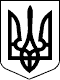 Чергові вибори депутатів Київської міської ради та Київського міського голови 25 жовтня 2015 рокуКИЇВСЬКА МІСЬКА ВИБОРЧА КОМІСІЯ01044, м. Київ, вул. Хрещатик, 36ПОСТАНОВА«29»вересня 2015 року							  	№5918год. 00 хв.Про реєстрацію представника Київська міська організація політичної партії демАльянс (Демократичний альянс) в Київській міській виборчій комісії з правом дорадчого голосуДо Київської міської виборчої комісії 29 вересня 2015 року надійшла заява Київська міська організація політичної партії демАльянс (Демократичний альянс) про реєстрацію представника в Київській міській виборчій комісії з правом дорадчого голосу на чергових виборах депутатів Київської міської ради та Київського міського голови 25 жовтня 2015 року разом із доданими документами.Розглянувши зазначені документи, Київська міська виборча комісія встановила їх відповідність вимогам Закону України «Про місцеві вибори».Враховуючи викладене вище, керуючись пунктом 4 частини 5 статті 25, частинами 2-5 статті 61 Закону України «Про місцеві вибори», Київська міська виборча комісія п о с т а н о в л я є:1. Зареєструвати представником в Київській міській виборчій комісії з правом дорадчого голосу на чергових виборах депутатів Київської міської ради та Київського міського голови 25 жовтня 2015 року від Київської міської організації політичної партії демАльянс (Демократичний альянс):Цимбалюк Олена Миколаївна, 16.06.1979 року народження, громадянина України, місце роботи тимчасово безробітна, посада -, проживає у місті Києві.2. Видати Цимбалюк Олені Миколаївні посвідчення за формою, встановленою Центральною виборчою комісією.3. Цю постанову оприлюднити у визначений Київською міською виборчою комісією спосіб.Голова комісії							М.Б.ТерещенкоМ.П.